Утверждено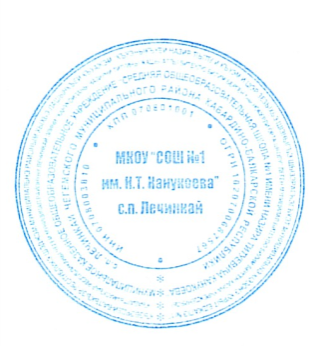   Директор МКОУ «СОШ №1 им.     Н.Т. Канукоева» с.п. Лечинкай   __________/Канукоева М.Б.    «___»_______2021 г.План работы по противодействию коррупциина 2021-22 уч.год№п/пМероприятияМероприятияСроки проведенияСроки проведенияОтветственныйОрганизационные мероприятияОрганизационные мероприятияОрганизационные мероприятияОрганизационные мероприятияОрганизационные мероприятияОрганизационные мероприятия1.      Анализ и уточнение должностных обязанностейработников, исполнение которых в наибольшей мереподвержено риску коррупционных проявленийАнализ и уточнение должностных обязанностейработников, исполнение которых в наибольшей мереподвержено риску коррупционных проявленийВ течение годаВ течение годаАдминистрацияОбеспечение права граждан на доступ к информации о деятельностиОбеспечение права граждан на доступ к информации о деятельностиОбеспечение права граждан на доступ к информации о деятельностиОбеспечение права граждан на доступ к информации о деятельностиОбеспечение права граждан на доступ к информации о деятельностиОбеспечение права граждан на доступ к информации о деятельности1Использование прямых телефонных линий в целяхвыявления фактов вымогательства, взяточничества идругих проявлений коррупции, а также для более активногопривлечения общественности к борьбе с даннымиправонарушениями.Использование прямых телефонных линий в целяхвыявления фактов вымогательства, взяточничества идругих проявлений коррупции, а также для более активногопривлечения общественности к борьбе с даннымиправонарушениями.В теч годаВ теч годаАдминистрация2Соблюдение единой системы оценки качества образованияс использованием процедур:- аттестация педагогов школы;- мониторинговые исследования в сфере образования;- статистические наблюдения;- самоанализ деятельности ОУ;- создание системы информирования управленияобразованием, общественности, родителей о качествеобразования в школе;- соблюдение единой системы критериев оценки качестваобразования (результаты, процессы, условия);- организация информирования участников ГИА и ихродителей (законных представителей);- определение ответственности педагогических работников,привлекаемых к подготовке и проведению ГИА занеисполнение, ненадлежащее выполнение обязанностей излоупотребление служебным положением, если таковыевозникнут.Соблюдение единой системы оценки качества образованияс использованием процедур:- аттестация педагогов школы;- мониторинговые исследования в сфере образования;- статистические наблюдения;- самоанализ деятельности ОУ;- создание системы информирования управленияобразованием, общественности, родителей о качествеобразования в школе;- соблюдение единой системы критериев оценки качестваобразования (результаты, процессы, условия);- организация информирования участников ГИА и ихродителей (законных представителей);- определение ответственности педагогических работников,привлекаемых к подготовке и проведению ГИА занеисполнение, ненадлежащее выполнение обязанностей излоупотребление служебным положением, если таковыевозникнут.В теч годаВ теч годаМетодист3Организация систематического контроля за получением,учетом, хранением, заполнением и порядком выдачидокументов государственного образца об основном общемобразовании. Определение ответственности должностныхлиц.Организация систематического контроля за получением,учетом, хранением, заполнением и порядком выдачидокументов государственного образца об основном общемобразовании. Определение ответственности должностныхлиц.В теч годаВ теч годаАдминистрация4Информирование граждан об их правах на получение образованияИнформирование граждан об их правах на получение образования В теч года В теч годаКл.рукОбеспечение открытости деятельности образовательного учрежденияОбеспечение открытости деятельности образовательного учрежденияОбеспечение открытости деятельности образовательного учрежденияОбеспечение открытости деятельности образовательного учрежденияОбеспечение открытости деятельности образовательного учрежденияОбеспечение открытости деятельности образовательного учреждения1Ознакомлениеродителей с условиями поступления в школу, обучения вней (для первоклассников)Ознакомлениеродителей с условиями поступления в школу, обучения вней (для первоклассников)В теч годаВ теч годаАдминистрация, 1 учитель2Своевременное информирование посредством размещенияинформации на сайте школы, в СМИ о проводимыхмероприятиях.Своевременное информирование посредством размещенияинформации на сайте школы, в СМИ о проводимыхмероприятиях.В теч годаВ теч годаОтв за сайт3Усиление персональной ответственности работниковшколы за неправомерное принятие решения в рамках своихполномочий.Усиление персональной ответственности работниковшколы за неправомерное принятие решения в рамках своихполномочий.В теч года В теч года Администрация4Привлечение к дисциплинарной ответственностиработников школы, не принимающих должных мер пообеспечению исполнения антикоррупционногозаконодательства.Привлечение к дисциплинарной ответственностиработников школы, не принимающих должных мер пообеспечению исполнения антикоррупционногозаконодательства.По фактуПо фактуАдминистрацияАнтикоррупционное образование обучающихсяАнтикоррупционное образование обучающихсяАнтикоррупционное образование обучающихсяАнтикоррупционное образование обучающихсяАнтикоррупционное образование обучающихсяАнтикоррупционное образование обучающихся1.   Проведение Единых информационных дней, посвящённыхформированию правового сознания и антикоррупционногомировоззрения обучающихсяПроведение Единых информационных дней, посвящённыхформированию правового сознания и антикоррупционногомировоззрения обучающихсяВ течение годаВ течение годаУчитель обществознания, истории, права, кл.рук2.   Диспут: «Что заставляет человека брать взятки?»(8-9 классы)Диспут: «Что заставляет человека брать взятки?»(8-9 классы)Декабрь Декабрь Кл.рук3.   Беседа в  7-11 классов на тему «Я против коррупции»Беседа в  7-11 классов на тему «Я против коррупции»январьянварьКл.рук4.   Беседа: «Коррупция. Твоё НЕТ имеет значение».(6-7 классы)Беседа: «Коррупция. Твоё НЕТ имеет значение».(6-7 классы)Февраль Февраль Кл.рук5Лекция: «Коррупция – явление политическое илиэкономическое?». (старш кл)Лекция: «Коррупция – явление политическое илиэкономическое?». (старш кл)Март Март Кл.рукРабота с педагогическими работникамиРабота с педагогическими работникамиРабота с педагогическими работникамиРабота с педагогическими работникамиРабота с педагогическими работникамиРабота с педагогическими работниками1.   Корректировка планов мероприятий по формированиюантикоррупционного мировоззрения обучающихсяКорректировка планов мероприятий по формированиюантикоррупционного мировоззрения обучающихся При поступлении информации При поступлении информацииКл.рук2.   Встречи педагогического коллектива с представителямиправоохранительных органов.Встречи педагогического коллектива с представителямиправоохранительных органов. По плану  По плану АдминистрацияРабота с родителямиРабота с родителямиРабота с родителямиРабота с родителямиРабота с родителямиРабота с родителями1Знакомство  с публичным отчетом  школы. Знакомство  с публичным отчетом  школы. В конце учеб годаВ конце учеб годаДиректор2Родительские собрания по темам формированияантикоррупционного мировоззрения учащихсяРодительские собрания по темам формированияантикоррупционного мировоззрения учащихся1 раз в полугодие 1 раз в полугодие Администрация, Классные руководители3.   Обеспечение соблюдения порядка административныхпроцедур по приёму и рассмотрению жалоб и обращенийгражданПостоянно Постоянно АдминистрацияАдминистрация4.   Экспертиза жалоб и обращений граждан, поступающихчерез информационные каналы связи (электронная почта,телефон) на предмет установления фактов проявлениякоррупции должностными лицами школыЭкспертиза жалоб и обращений граждан, поступающихчерез информационные каналы связи (электронная почта,телефон) на предмет установления фактов проявлениякоррупции должностными лицами школыПо мерепоступленияобращенийПо мерепоступленияобращенийАдминистрация